График учебных занятий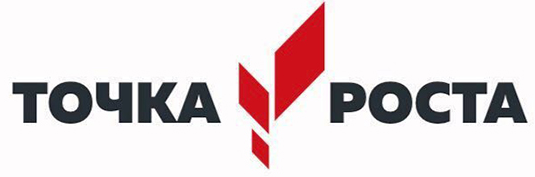 в центре "Точка Роста" в МОУ « Школа имени Евгения Родионова»График внеурочных занятийв центре "Точка Роста" в МОУ « Школа имени Евгения Родионова»График дополнительных занятийв центре "Точка Роста" в МОУ « Школа имени Евгения Родионова»Руководитель центра:                                             Покалина О.Е.ПредметКласс (гр)ЛабораторияВремяУчительПонедельникПонедельникПонедельникПонедельникПонедельникХимия8 Химии9.00-9.40Таланова И,Б.Физика9Физики13.35-14.15Коршунова Е.А.Биология5 АБиологии11.40-12.20Таланова И,Б.ВторникВторникВторникВторникВторникТехнология5Бтехнологии14.25-15.05Мялкин Е.А.обж8Креатива12.35-13.15Рыжкин М.В.нвп10-11Креатива 15.25-16.05Рыжкин М.В.СредаСредаСредаСредаСредаХимия9Химии9.00-9.40Таланова И,Б.Физика9Физики13.35-14.15. Коршунова Е.А.Биология     8 Биологии11.40-12.20Таланова И,Б.ЧетвергЧетвергЧетвергЧетвергЧетвергБиология10 - 11Биологии14.25 – 15.05Таланова И,Б.ПятницаПятницаПятницаПятницаПятницаХимия10 - 11Химии14.25 – 15.05Таланова И,Б.Физика10 -11Физики13.35-14.15Коршунова Е.А.ПредметКласс (гр)ЛабораторияВремяУчительПонедельникПонедельникПонедельникПонедельникПонедельник« Разговоры о важном»7А Физики9.00-9.40Титкова Е.Н.Функциональная грамотность3Атехнологии9.50-10.30Смекалова О.Л.ВторникВторникВторникВторникВторникПодготовка к ЕГЭ по физике10-11физики14.25-15.05Коршунова Е.А.Естественно-научная грамотность7Абиологии12.35-13.15Таланоа И.Б.Естественно-научная грамотность7Ббиологии13.35-14.15Таланова И.Б.ПятницаПятницаПятницаПятницаПятницаФункциональная грамотность3БХимии11.40-12.20Мялкина Е.О.Функциональная грамотность10 -11Физики13.35-14.15Коршунова Е.А.ПредметКласс (гр)ЛабораторияВремяУчительПонедельникПонедельникПонедельникПонедельникПонедельник«Химический практикум»9Химии15.15-16.05Таланова И,Б.«Курс молодого бойца»8-9физики15.15-16.05Рыжкин М.В.Музейное дело5-6технология14.35-16.05Кузнецов А.Ф.Лаборатория креатива9-10Лаборатория креатива15.15-16.05Покалина О.Е.ЧетвергЧетвергЧетвергЧетвергЧетверг«Естественно-научная лаборатория»8Биологии15.15-16.05Таланова И,Б.«Школа молодого командира»технологии15.15-6.05Рыжкин М.В.ПятницаПятницаПятницаПятницаПятницаСиловые структуры РФ7-8технологии15.15-16.05Рыжкин М.В.«Экспериментарий по физике»10 -11Физики15.15-16.05Коршунова Е.А.